Name:  …                                                                                             Surname: …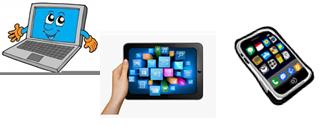  Home Schooling 71Let’s Revise! 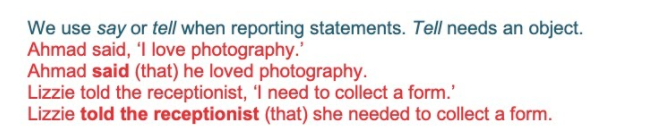 Activity 1: GameCTRL + CLICK:https://www.turacogames.com/games/reported-speech-grammar-game-for-esl/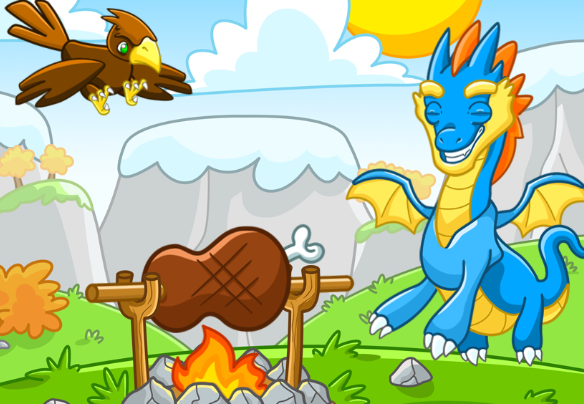 Activity 2CTRL + CLICK:https://www.learnenglishfeelgood.com/reported-speech-mixed3.htmlActivity 3CTRL + CLICK:https://www.englisch-hilfen.de/en/exercises/reported_speech/questions.htmActivity 4CTRL + CLICK: Matchinghttps://www.passporttoenglish.com/Advanced-English/Lesson11/Game.html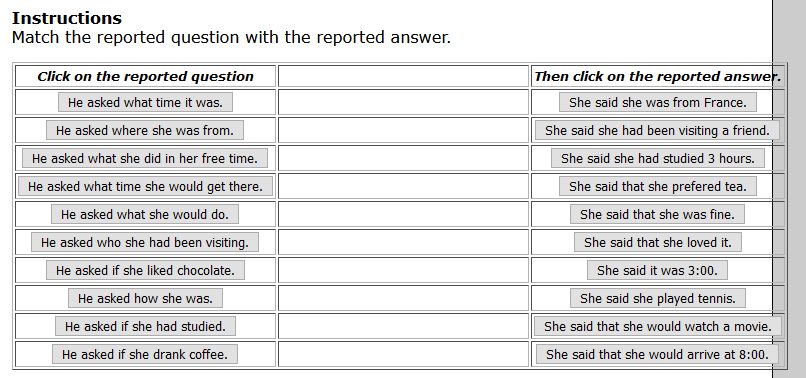 So… can you complete the dialogue now?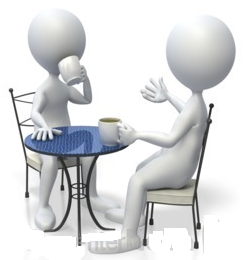 A: Hi! How are you?B: … fine.A: What time is it?B: It’s 3.A: …B: … France.A: … in your free time?B: I play tennis. In fact, today I’m going to the club to have tennis lessons.A: What time …?B: … When I finish my class, at about 9 pm, I will go home.A: …B: I will watch a movie. This week I have been visiting someone, who is in hospital, and I want to relax when I get home.A: Who … ?B: …A: Oh, I see. Do you like chocolate?B: … . Yesterday I ate a lot of chocolate because I was nervous about next week’s maths exam.A: …B: …A: …B: I prefer tea.SKILLS 22: https://forms.gle/LBqKLRXiZ2cLbB8A6 PLEASE PRESS “SUBMIT/SEND” AT THE END OF YOUR ONLINE WORKPOR FAVOR PRESIONAR “ENVIAR” AL FINAL DEL TRABAJO EN LÍNEA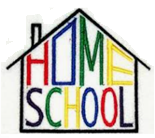 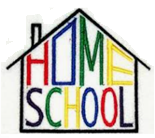 